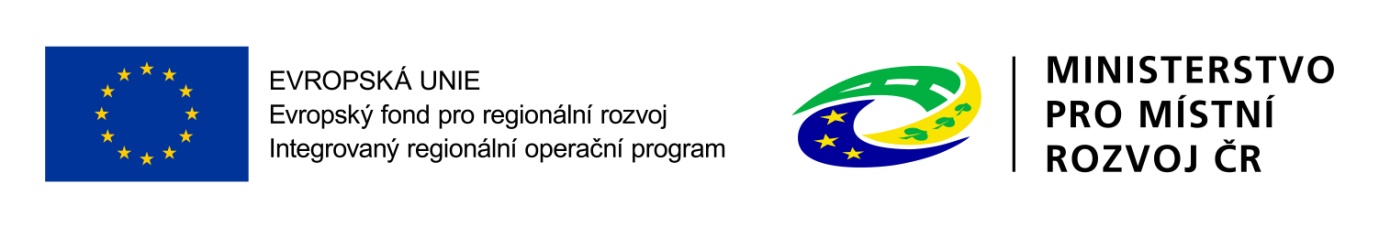 Registrační číslo projektu	CZ.06.4.59/0.0/0.0/16_075/0009324Název projektu	Přístavba MŠ Provodov-ŠonovCelkové způsobilé výdaje: 	2 000 000,00 KčPříspěvek EU:	1 900 000,00 KčRozpočet obce:	100 000,00 KčObec Provodov - Šonov podala žádost o dotaci do Integrovaného operačního programu, výzvy č. 68 Zvyšování kvality a dostupnosti infrastruktury pro vzdělávání a celoživotní učení – integrované projekty SCLLD – SC 4.1 a výzvy č. 2 IROP „MAS Mezi Úpou a Metují - IROP – Infrastruktura ve vzdělávání“ na projekt „Přístavba MŠ Provodov - Šonov“.  Projekt byl schválen k financování. Celkové způsobilé výdaje projektu budou 2 000 000,00 Kč a podpora z EU (EFRR) bude činit 95%, tedy 1 900 000,00 Kč a 5% připadne na spolufinancování z rozpočtu obce. Předpokládaný termín ukončení realizace projektu je 31. 12. 2019. Cílem projektu je zvýšení kapacity MŠ Provodov – Šonov o 14 dětí. Budova MŠ byla stavěna jako jednotřídní, v roce 2007 došlo k rozšíření na dvě třídy, kdy ranní a odpolední provoz je společný a velká herna je rozdělena na 2 herny. Díky realizované přístavbě a stavebním úpravám vzniknou dvě 2 samostatné třídy, každá se svojí ložnicí. Celkem dojde k navýšení kapacity MŠ ze současných 36 dětí na cílových 50. 